7-25  一般情形下，PVC管、EMT管或可撓金屬管的彎曲半徑均為內徑的6倍以上。7-29   與  採並聯接法，不論S是否ON， 都是全亮。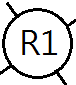 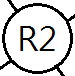 8-1  NFB(No Fuse Breaker): 無熔絲開關。8-2  無熔絲開關有三個規格:
  跳脫容量(AT)又稱額定容量，單位:安培。屬「延時型」，即過載愈多，跳脫速度越快。
  框架容量(AF)單位:安培。外殼及接點所能承受電流的限度。
  啟斷容量(IC)單位:仟安培。短路時所能承受的最大短路電流額定，超過可能造成損壞。
                IC值越大越好，但價格也貴。
  三者的關係 IC  >>  AF  >=  AT ，例如: IC=2KA、AF=50A、AT=40A。8-4  「被接地導線」又稱「地線」或「N相」，除非能與火線一起啟斷，否則不要接斷路裝置。8-10   長時間連續使用不易散熱，額定值要打八折。8-12  13mm源於英制的0.5吋。8-13  所謂「延時型」表示熔絲熔斷的速度與過電流的值成正比，短路電流越大熔斷速度越快。8-14  積熱電驛(TH-RY)是以雙金屬片當感測，過電流時會慢彎曲達到跳脫的目的，做為過載保護。8-20  「刀型開關」如「鍘刀開關」或「隔離開關」，在有電流的狀態下以徒手啟閉的速度較慢，容易產生很大弧光造成損壞。所以規定: (250V以下、150A以上)或(600V以下、75A以上)者僅能作為「隔離開關」在無負載之下啟斷。